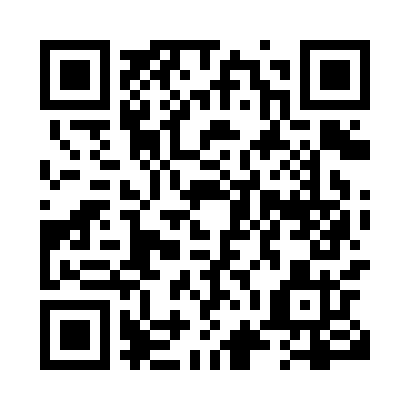 Prayer times for White Point, Nova Scotia, CanadaMon 1 Jul 2024 - Wed 31 Jul 2024High Latitude Method: Angle Based RulePrayer Calculation Method: Islamic Society of North AmericaAsar Calculation Method: HanafiPrayer times provided by https://www.salahtimes.comDateDayFajrSunriseDhuhrAsrMaghribIsha1Mon3:085:111:056:318:5911:022Tue3:095:121:066:318:5911:023Wed3:095:131:066:318:5911:024Thu3:105:131:066:318:5811:025Fri3:105:141:066:318:5811:026Sat3:115:151:066:318:5811:017Sun3:135:161:066:318:5711:008Mon3:145:161:076:308:5710:599Tue3:155:171:076:308:5610:5710Wed3:175:181:076:308:5510:5611Thu3:185:191:076:308:5510:5512Fri3:205:201:076:298:5410:5313Sat3:225:211:076:298:5310:5214Sun3:235:221:076:298:5310:5115Mon3:255:231:076:288:5210:4916Tue3:275:241:086:288:5110:4817Wed3:285:251:086:278:5010:4618Thu3:305:261:086:278:4910:4419Fri3:325:271:086:268:4810:4320Sat3:345:281:086:268:4710:4121Sun3:365:291:086:258:4610:3922Mon3:375:301:086:258:4510:3723Tue3:395:311:086:248:4410:3624Wed3:415:321:086:238:4310:3425Thu3:435:341:086:238:4210:3226Fri3:455:351:086:228:4110:3027Sat3:475:361:086:218:3910:2828Sun3:495:371:086:218:3810:2629Mon3:515:381:086:208:3710:2430Tue3:525:391:086:198:3610:2231Wed3:545:411:086:188:3410:20